compte-rendu du conseil de classe du 1er/ 2e ou 3e trimestre 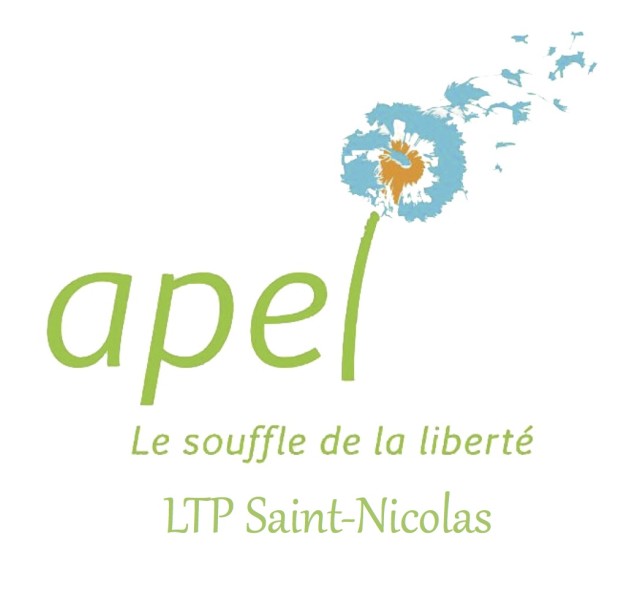 de la nom de la classe,  du : date et heureÉtaient présents :M. ou Mme X, directrice/directeur/directeur adjoint M. ou Mme X, conseiller principale d’éducationM. ou Mme X, professeur principal, professeur (sa matière)M. X, professeur (sa matière)Mme X, professeur (sa matière)Mme X, professeur (sa matière)Mme X, professeur (sa matière)Mme X, professeur (sa matière)M. X, élève délégué(e)Mlle X, élève délégué(e)Mme X, parent correspondant (mère/père de prénom nom)Mme X, parent correspondant (mère/père de prénom nom)Étaient excusés :Mme X, (sa matière)M. X, (sa matière)M. ou Mme X, directrice/directeur/responsable pédagogique, ouvre le conseil en expliquant son déroulement.M. ou Mme  X, professeur principal(e), intervient pour l’appréciation générale de la classe : M. X (sa matière) : Mme X (sa matière) :M. X (sa matière) : Mme X (sa matière) : Mme X (sa matière) : Mme X (sa matière) : M. ou Mme X, CPE : M. X, élève délégué : Mlle X, élève déléguée : M. et/ou  Mme X, parent(s) correspondant(s) : Au cours de l’étude au cas par cas des élèves, ont été attribué :- x félicitations- x compliments- x encouragements- x alertes ponctualité- x alertes assiduité et comportement- x alertes comportement- x alertes travail- x avertissements travailLes parents correspondantsM. ou Mme X - téléphone - adresse mélM. ou Mme X - téléphone - adresse mélPour consulter le site de l’Apel : http://apel-ltpsn.fr/